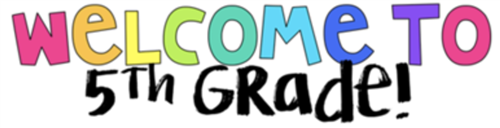 Meet the Fifth Grade Team:Ms. Cherny - I am so incredibly excited to be a part of the wonderful fifth grade team here at Tanque Verde Elementary!  I’ve spent the last two years completing my Elementary Education degree through NAU while also working as the Library Aide at TVES.  This has afforded me the opportunity to get to know the students (yes, really, ALL 600+ of them) and learn the ropes from some of the best.  Prior to working in the library, I taught music classes with Music Together, and have been working as an educator ever since. This will be my 6th year teaching, but my first at TVES, and I can’t wait to get the year underway!
acherny@tanq.org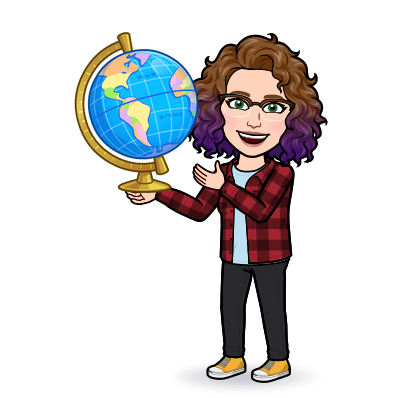 
Ms. Fields - I am thrilled to join the Tanque Verde Elementary School 5th grade team this year! I have spent the last two years teaching 5th grade at Tully GATE/ Magnet Elementary School while working on my Masters in Education at Northern Arizona University. I have two children, Brianna and Zachary. Brianna is graduating from Emily Gray Junior High shortly and heading to University High School next year. Zachary will join me at Tanque Verde Elementary next year for second grade.  In my free time I enjoy making handmade soap, reading, traveling, and spending time with my family. rfields@tanq.org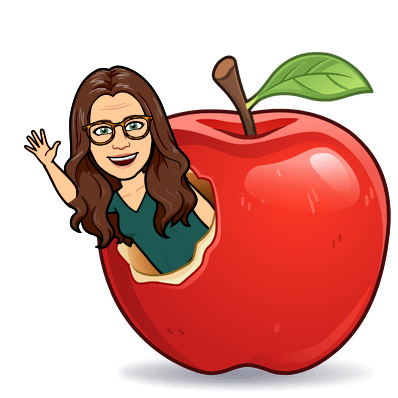 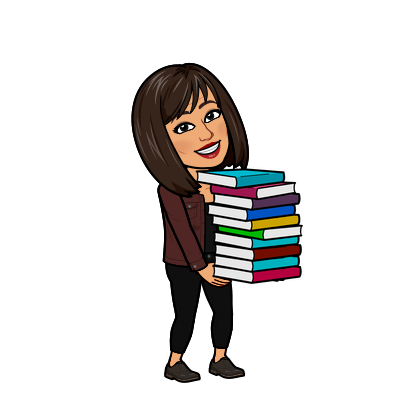 Ms. Foster - I  began my teaching career at TVES in 1998 after graduating from the U of A. I taught fourth grade, and have now been teaching fifth grade for nine years.  I have two children, Reid and Larkyn, who attended TVES and are both now in high school at UHS. Yikes! I am  also very involved with CYT Tucson (Christian Youth Theater), and love teaching, reading, brain teasers,  dark chocolate, shoes, and musical theater. I love fifth grade and am so excited for a new year with some fabulous fifth graders!lfoster@tanq.org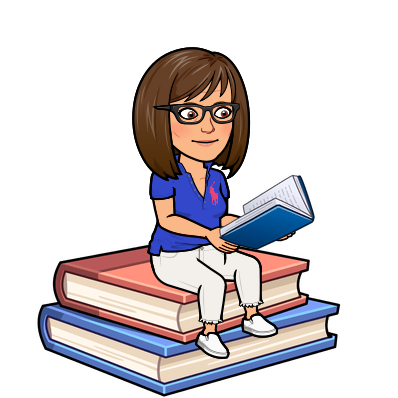 Mrs. Karel - I am delighted to be a part of the 5th grade team this year! This will be my fifth year teaching at TVES. I will be celebrating my 30th year of marriage, have 2 grown daughters, as well as a proud Army mom!  I love all things Minion and spend most of my free time reading, cooking, relaxing with my family on RV trips, playing with my dog Widget, riding my bike,  and listening to music.  I can’t wait to meet you and spend a year getting to know all of you! Have a great relaxing summer and get ready for a Fantastic Fifth Grade Year!akarel@tanq.org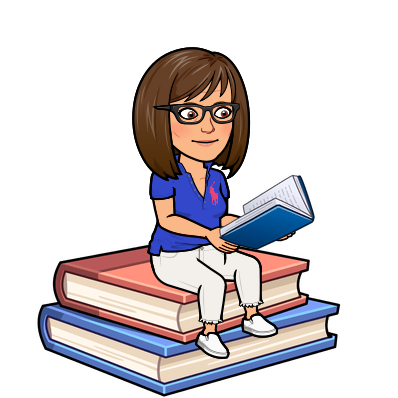 Tanque Verde Elementary School5th Grade Supply List2022-2023Headphones (not earbuds)Computer mouseReusable water bottlePencil box1 ½ or 2 inch binderPlastic 3 hole punch folder (goes in binder)Four additional plastic folders or dividers (for separating by subject in binder)Personal pencils and pensHand held pencil sharpenerDry erase markers and eraser3 composition notebooksColored pencils ScissorsRulerProtractorIndex cards (3 X 5 lined)Highlighters (3)Fine tip colored markersKleenex3 Reams of copy paperOne package of notebook paperSmall bottle of plastic hand soapPackage of sticky notesWishlist ItemsSharpened pencilsPlayground ball(s)Plastic water bottles